Primary School Alfredo GomesPrincipal: Ivania NoraTeacher: Giovani CavalheiroGrade:5th 1.Complete the crossword and complete the blank with the words of the names of the parts of the body.(Complete o quebra-cabeça e complete os espaços com as palavras dos nomes das partes do corpo.)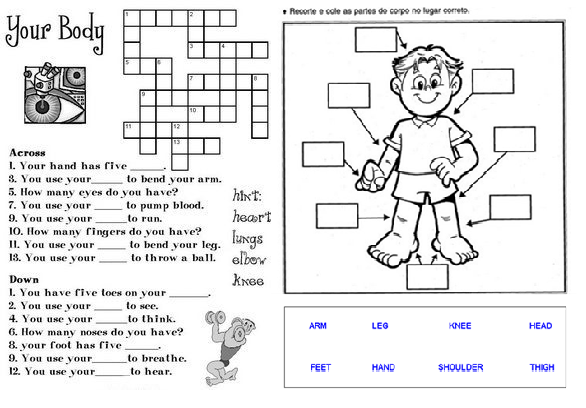 